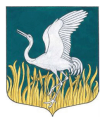 Ленинградская   областьЛУЖСКий   муниципальный район Совет депутатов МШИНСКОго СЕЛЬСКОго ПОСЕЛЕНИя                                                                    РЕШЕНИЕ  11 февраля 2019  г.                                   № 217   В соответствии со статьей 37 п.8 Федерального закона  от 06.10.2003 года  №131 –ФЗ «Об общих принципах организации местного самоуправления  в Российской  Федерации»; Федеральным  законом  от   2 марта 2007 года N 25-ФЗ "О муниципальной службе в Российской Федерации"; областным  законом  от 11 марта 2008 года N 14-оз           "О правовом регулировании муниципальной службы в Ленинградской области", руководствуясь Уставом муниципального образования Мшинское сельское поселение  Лужского муниципального района Ленинградской области, Совет депутатов  муниципального образования  Мшинское сельское поселение Лужского муниципального района РЕШИЛ:1.Внести изменения в структуру  администрации муниципального образования  Мшинское сельское поселение  Лужского муниципального района Ленинградской области,  согласно приложению № 1.   2. Настоящее решение вступает в силу с момента подписания .Глава муниципального образования Мшинское сельское  поселение 		 	                                     Алексеев В.В.Приложение № 1Утверждено решением Совета депутатов МО Мшинское сельское поселениеЛужского муниципального районаот  11  февраля  2019 г. № 217 СТРУКТУРА АДМИНИСТРАЦИИ МШИНСКОЕ СЕЛЬСКОЕ ПОСЕЛЕНИЕГлава администрации  - высшая муниципальная должность, категории «Руководители».  Заместитель главы администрации – ведущая муниципальная должностьСектор экономики, финансов и отчетности Заведующий сектором экономики, финансов и отчетности – главный бухгалтер – ведущая муниципальная должность  категории «Руководители».Ведущий специалист по социально-экономическому развитию, разработке и ведению программ в сфере госзакупок  – старшая муниципальная должность  категории «Специалисты».Помощник бухгалтера - должность, не отнесенная к должностям муниципальной службы.Ведущий специалист по ГО, ЧС и ПБ - старшая муниципальная должность  категории «Специалисты».Ведущий специалист по строительству и капитальному ремонту - старшая муниципальная должность  категории «Специалисты».Ведущий специалист по делопроизводству - старшая муниципальная должность  категории «Специалисты».Специалист 1-й категории по земельному контролю, землепользованию –  младшая муниципальная должность категории «Специалисты» .Специалист 1-й категории по ЖКХ  –  младшая муниципальная должность категории «Специалисты».Специалист 1-й категории–  младшая муниципальная должность категории «Специалисты»          Специалист ВУС - должность, не отнесенная к должностям муниципальной службы. О внесении изменений в  структуру администрации  муниципального образования Мшинское сельское поселение  Лужского муниципального района Ленинградской области